Topic: Human Rights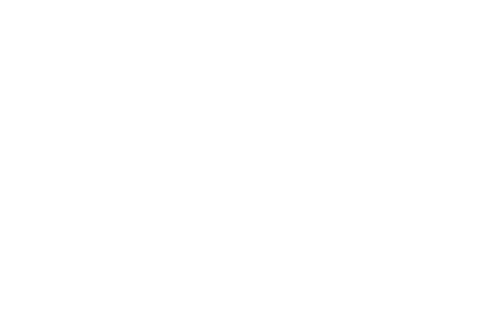 Golden Nugget: To develop the ability to evaluate Performance Skills using a Section B GCSE Drama question                        To Improve I will                       To Improve I will                       To Improve I will                       To Improve I willRAGI can use language appropriate to the role to play a realistic portrayal of my chosen characterI can use a stimuli to create a piece of empathetic dramaI can use empathy to create in-depth and emotionally descriptive monologues.I can evaluate a piece of theatre/film using specific drama vocabulary. LessonLearning FocusSkillKey Words1Taking part in a debate using language of the role and spontaneous improvisation Spontaneous Improvisation, Language of the Role, Developing character (C1 GCSE)Debate, discussions, language of the role 2Creating an empathetic piece of drama based on a stimuli.  Using historical knowledge to create drama Developing emotional and realistic monologues that communicate a different time-period. (GCSE C1)Stimuli, devising, Still Image, historic fact3Consolidating knowledge on monologues.  Writing a monologue & considering pace/pause & staging Monologue, redrafting, Performance Skills (GCSE C1)Monologue, Performance Skills, Staging4 & 5Creating notes on Performance Skills whist watching Rabbit Proof Fence – a film based on real life events in 1930’s AustraliaIdentifying Performance SkillsAnalyse & Evaluate(GCSE C1 & C3)Performance skills, Voice, Movement, Gesture, Analyse, Evaluate6Film Review – with completed notes sheet – Section B Performance Skills questionGCSE C3 Written Paper – Live Theatre ReviewEvaluate, acting skills, performance skills, effective vocabulary